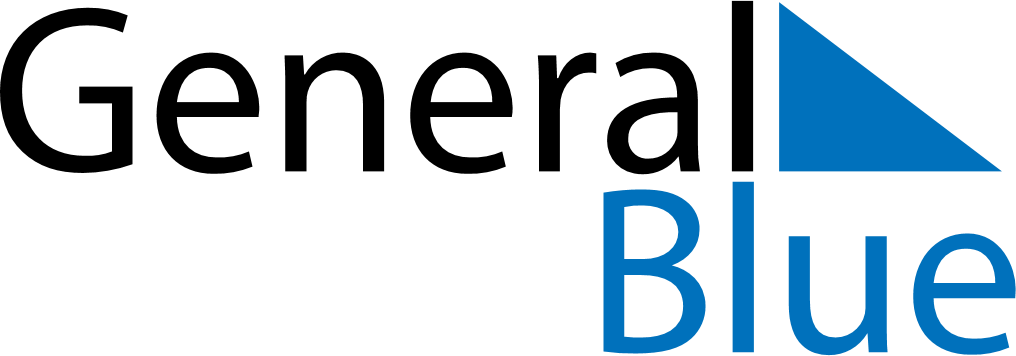 May 2021May 2021May 2021El SalvadorEl SalvadorMondayTuesdayWednesdayThursdayFridaySaturdaySunday12Labour Day3456789Soldier’s Day10111213141516Mother’s Day171819202122232425262728293031